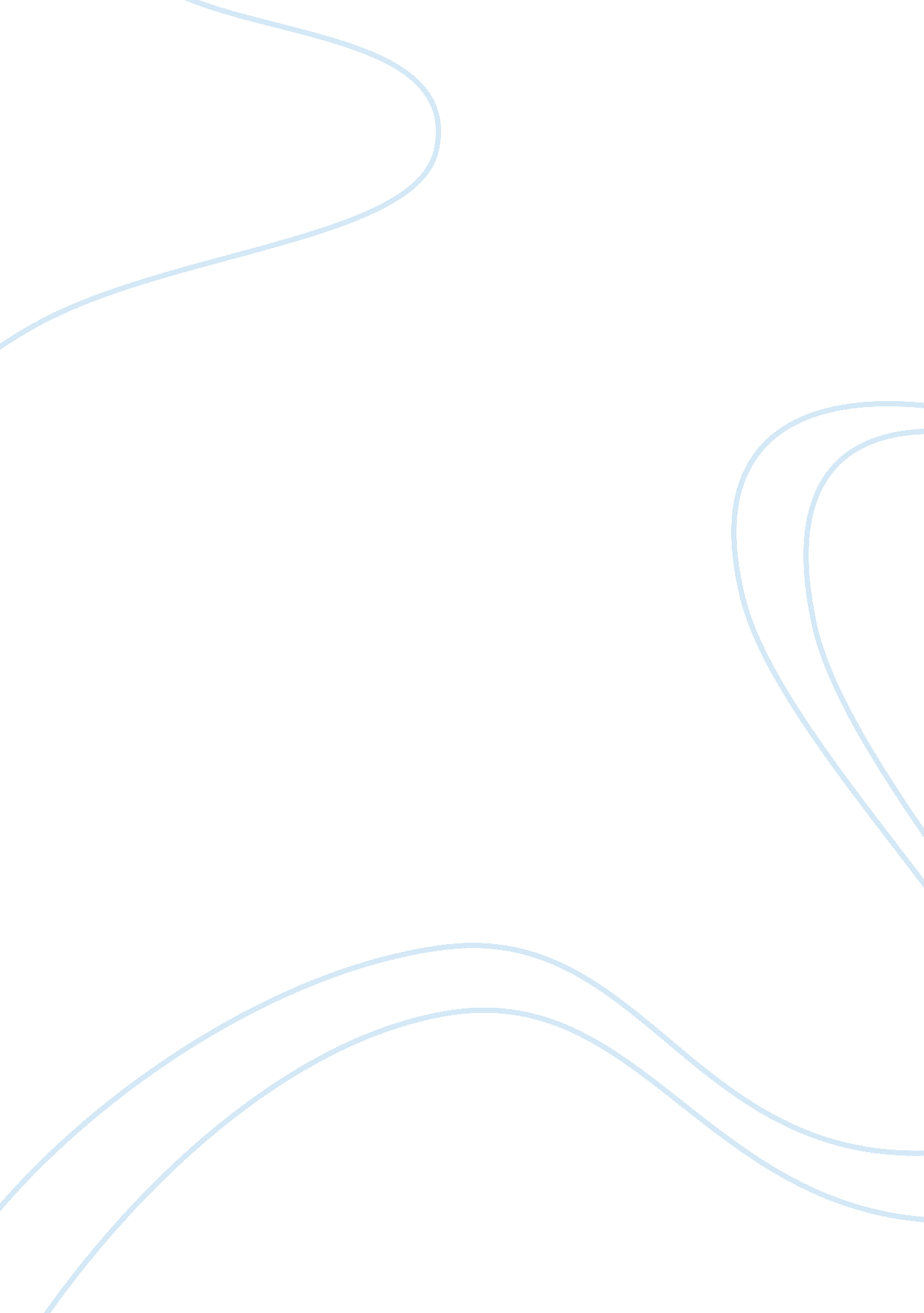 Quotations for studentsBusiness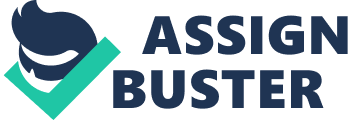 Called again. – Anonymous The huge printing presses of a major Chicago newspaper began malfunctioning on the Saturday before Christmas, putting all the revenue for advertising that was to appear in the Sunday paper in eopardy. None of the technicians could track down the problem. Finally, a frantic call was made to the retired printer who had worked with these presses for over 40 years. “ We’ll pay anything; Just come in and fix them,” he was told. When he arrived, he walked around for a few minutes, surveying the presses; then he approached one of the control panels and opened it. He removed a dime from his pocket, turned a screw 1/4 of a turn, and said, “ The presses will now work correctly. ” After being profusely thanked, he was told to submit a bill for his work. The bill arrived a few days later, for $10, 000. 0! Not wanting to pay such a huge amount for so little work, the printer was told to please itemize his charges, with the hope that he would reduce the amount once he had to identify his services. The revised bill arrived: $1. 00 for turning the screw; $9, 999. 00 for knowing which screw to turn. Commentary: most debugging problems are fixed easily; identifying the location of the problem is hard. – Anonymous The person who knows HOW will always have a Job. The person who knows WHY will always be his/her boss. – Anonymous The sooner you get behind in your work, the more time you have to catch up. – Anonymous There are only 10 different kinds of people in the world: those who know binary and those who don’t. – Anonymous Think (design) globally; act (code) locally. – Anonymous Think twice, code once. – Anonymous Time is an excellent teacher; but eventually it kills all its students. Anonymous Weeks of programming can save you hours of planning. – Anonymous When a programming language is created that allows programmers to program in simple English, it will be discovered that programmers cannot speak English. – Anonymous Why do we never have time to do it right, but always have time to do it over? – Anonymous By viewing the old we learn the new. – Anonymous Chinese Proverb Give me a fish and I eat for a day. Teach me to fish and I eat for a lifetime 